MondayTuesdayWednesdayThursdayFridayTwo slices of fresh made CHEESE PIZZATwo slices of Fresh made PEPERONI PIZZAHomemade BACON Hot Pocket Mini-Shells Pasta- House-made creamy red sauce - Parmesan- RicottaGrilled BBQ Chicken WrapTwo slices of fresh made CHEESE PIZZATwo slices of Fresh made PEPERONI PIZZAHomemade HAM Hot Pocket Baked Ziti- House-made red sauce- Mozzarella- RicottaTwo slices of fresh made CHEESE PIZZANO Hot Lunch,Spring BreakNO Hot Lunch,Spring BreakNO Hot Lunch,Spring BreakNO Hot Lunch,Spring BreakNO Hot Lunch,Spring BreakNO Hot Lunch,Spring Break Two slices of Fresh made PEPERONI PIZZAHomemade BACON Hot Pocket Mini-Shells Pasta- House-made creamy red sauce - Parmesan- RicottaGrilled Chicken Bacon Ranch WrapTwo slices of fresh made CHEESE PIZZA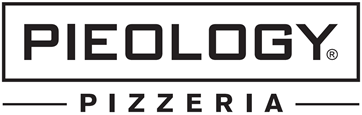 $3 off your Purchase of $15Instore Redemption ONLY(ps – Thank you for choosing Pieology Christian Life Academy!!)Valid at Pieology Brookfield ONLY. Can not be combined with any other deals. Must present printed coupon at time of purchase. No cash value.